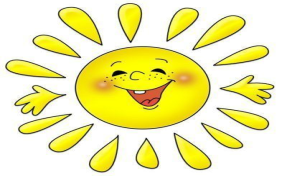 Сентябрь  2014 годВыпуск  № 8 (44)Плесецк"Радуйтесь всегда в Господе; и еще говорю: радуйтесь!"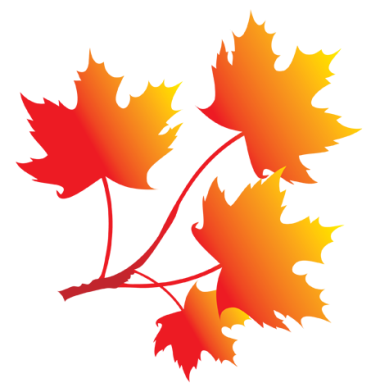 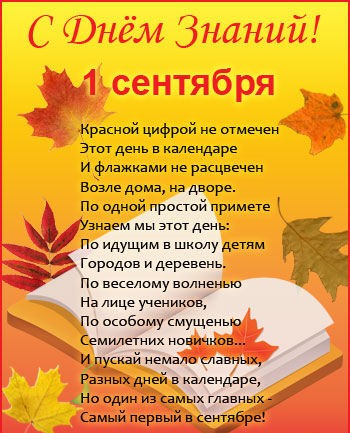 День знаний - это праздник книг, 
Цветов, друзей, улыбок, света! 
Учись прилежно, ученик -
Главней всего сегодня это!!! 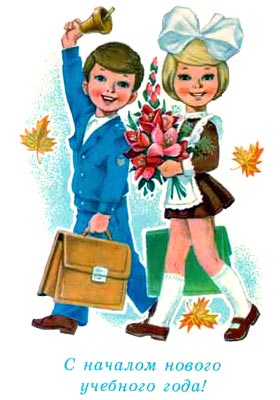 – 2 –Закончилось  лето, закончились каникулы, наступил сентябрь – а это значит началась школьная пора: тетрадки, книжки, ручки и линейки, пеналы, кисточки и дневники.  И всё это ШКОЛА!– 3 –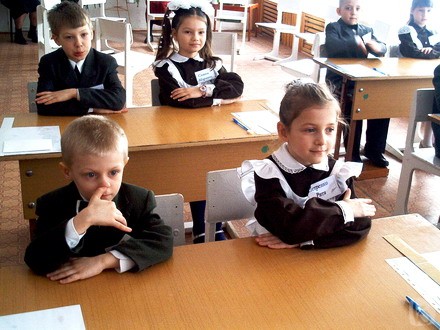 Прежде всего, это место, где человек получает знания.  Известно, что пять-шесть тысяч лет назад в Китае уже  существовали школы. Сам термин «школа» переводится с греческого как «досуг, проведение свободного времени». Есть теория, согласно которой первые школы организовывались как место, где могли общаться люди, неспособные к активной трудовой деятельности. А именно, старики и дети. В процессе общения пожилые люди передавали детям свои знания, со временем такой способ передачи знаний стал основным. И как бы ни менялись названия образовательных учреждений, будь то техникумы, институты или университеты, по своей сути они оставались и остаются все теми же школами – местом, где люди получают знания.2.   Несмотря на то, что первоначально термин «школа» означал именно образовательное учреждение, со временем он стал восприниматься более широко. Школой стали называть научные и философские направления, тесно связанные с именем их основателя, сутью или местом, где они появились. Например, среди философских школ можно выделить пифагорейскую – ее развивали Пифагор и его ученики. Софистическую – ее яркими представителями были Протагор, Продик, Гиппий, Горгий. Стоицизм, учивший всегда быть готовым к испытаниям. Схоластику, изучавшую вопросы теологии. Так же можно отметить Немецкую классическую философию, Материализм, Антропологизм, Иррационализм, Фрейдизм и Неофрейдизм, Экзистенциализм… Философские школы очень разнообразны, каждая из них основывается на определенных постулатах и имеет своих ярких представителей.3.    С научными школами все обстоит заметно проще, здесь нет такого разброса мнений и суждений, как в вопросах философии. Но есть и общие моменты – в частности, наименование дается школе по имени основавшего ее человека, месту проведения основных исследовательских работ или по названию научного направления. Например, в физике всемирную известность получили научные школы А. Ф. Иоффе, Л. Д. Ландау, П. Л. Капицы. Не менее известные школы существуют и в других науках. Для молодого ученого, в какой бы области он не работал, одним из важнейших вопросов является выбор научной школы.4.    Термин «школа» порой употребляют и в контексте, не имеющем прямого отношения к образовательным учреждениям. «Армия – хорошая школа», «Школа жизни» - эти короткие фразы оказываются очень емкими и содержательными. Для молодого человека армия становится одним из первых серьезных испытаний. Жизнь тем более дает неоценимые уроки, формирует характер и мировоззрение человека.5.    Какой бы ни была школа, ее суть всегда остается неизменной – обучение, передача знаний. И эти знания постоянно пополняются, ведь каждое поколение людей вносит в него свой неоценимый вклад.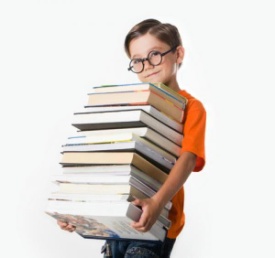 – 4 –А ведь и правда. Мы все так привыкли к этому слову, что не всегда задумываемся о том, что для нас — школа. Для начала я хочу вам рассказать о том, что слово «школа» произошло от греческого «сколе». А означает это слово — досуг, то есть свободное время. А не уроки. Как же так? А всё дело в том, что древние греки именно в свободное от работы время проводили беседы со своими учениками о разных мудрецах и их науках. Так что досуг (свободное время) проходил интересно. Потом ребят начали обучать чтению, письму и счёту. А также поэзии и гимнастике. Вот так и началось то, что мы теперь называем школой. А знаете ли вы, ребята, историю своей школы? Да, ребята, школа — это прежде всего уроки. А если есть уроки, то есть и домашние задания. И получается долгий рабочий день. Значит школа для нас — второй дом. А свой дом надо беречь, делать его красивым и уютным, чтобы каждый шёл туда с радостью. А знаете ли вы, как надо себя вести, чтобы не уставать? 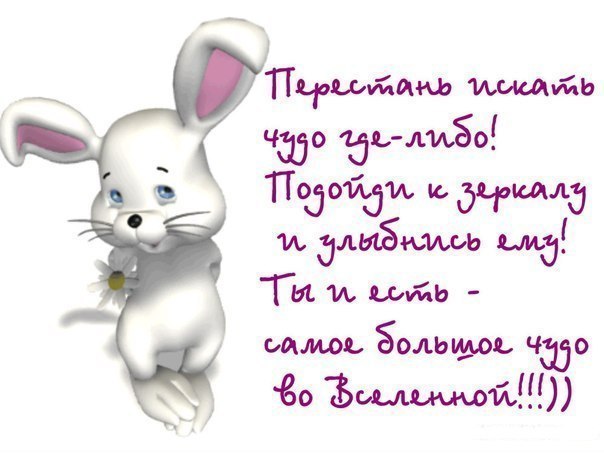 Иер.31:3     «…любовью вечною Я возлюбил тебя и потому простер к тебе благоволение.»Но есть ещё одна школа. Это необычная школа – СУББОТНЯЯ ШКОЛА. По субботам в нашем храме она открывает для вас свои двери.Субботняя школа – это сердце Церкви, живительный источник, который дает нам духовный рост и здоровье. В этой школе Учитель – Иисус Христос. Он преподает детям уроки мира и добра. Он учит состраданию и участию, учить любить ближнего и быть милосердным. В субботней школе изучают Святую Книгу – Библию. В этом главном учебнике прописана вся наша история: и прошлая, и настоящая и наше будущее.  Библия  изменяет наше представление о жизни, меняет характер человека. Это самая главная книга.	– 5 –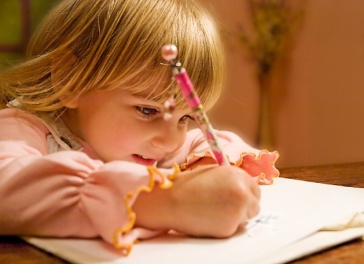           В СУББОТНЕЙ ШКОЛЕ  дети разучивают стихи, прославляющие Бога,                              лепят, рисуют, делают различные поделки, учатся читать и понимать СЛОВО БОЖЬЕ, знакомятся с библейскими героями, поют об Иисусе Христе, о любви Иисуса и своей любви к Нему.     Очень много нового и интересного можно узнать читая Самую Главную    Книгу – Библию. Мы узнаем о любви Бога                                    Дорогие ребята,  впереди у вас нелегкий, насыщенный новыми знаниями, умениями, впечатлениями учебный год. Но Христос говорит:Ис.41:10    «Не бойся, ибо Я с тобою; не смущайся, ибо Я Бог твой; Я укреплю тебя, и помогу тебе, и поддержу тебя десницею правды Моей.»Эти слова написаны на страницах Священного Писания. Господь всегда рядом с вами и готов прийти на помощь. 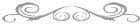 Священное Писание говорит нам  в Евангелии от Матфея 5 :13  «Вы - соль земли. Если же соль потеряет силу, то чем сделаешь ее соленою? Она уже ни к чему не годна, как разве выбросить ее вон на попрание людям.»Соль поваренная является минеральным природным веществом и очень важным компонентом человеческой пищи. Имеются свидетельства того, что добыча поваренной соли осуществлялась еще за III–IV тысячи лет до нашей эры в Ливии. Соль выпаривают из воды, добывают из недр земли, из морской воды. Мировые геологические запасы соли практически неисчерпаемы.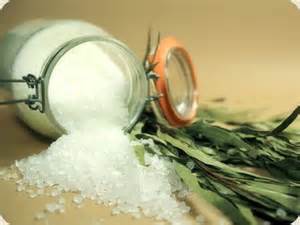 Соль человеческому организму нужна: натрий участвует в      поддержании водного и кислотно-щелочного баланса, калий нужен для передачи нервных импульсов, движения мускулов, а хлор нужен для производства желудочного сока. Соль — это практически единственный и незаменимый источник хлора. Натрий наш организм вырабатывать не может, поэтому нужно постоянно возмещать его потерю.Если полностью исключить соль из рациона, то могут возникнуть судороги, одышка, перебои в работе сердца, потеря чувства вкуса, ухудшится работа пищеварительной системы.Очень широко люди используют соль в быту, при консервировании и солении пищевых продуктов: рыбы, мяса, овощей, грибов и т. д. Дело в том, что соль 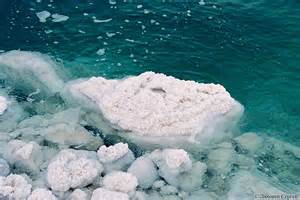 имеет уникальное свойство – убивать бактерии и микробы, которые вызывают гниение и порчу продуктов. На этом же свойстве основано производство мясных и рыбных консервов. Такие продукты очень долго не портятся, долго хранятся и могутприменяться в пищу даже через несколько недель после их приготовления. Соль полезна и с медицинской стороны. В поваренную соль добавляют минеральное вещество йод, и получается йодированная соль. Ее используют для профилактики недостатка йода в организме, который может привести к заболеванию щитовидной железы.Лечебные ванны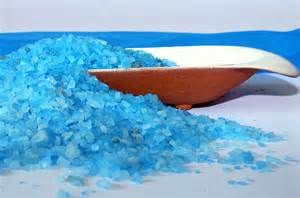 Ванны с высоким содержанием лечебной морской соли применяются для лечения болезней суставов. Так же такие ванны эффективны для лечения кожные заболеваний,                                              Соль добрая вещь; но ежели соль не солона будет, чем её поправите? Если     же соль потеряет силу, то чем сделаешь её солённою? А может ли вообще соль потерять силу? Оказывается что может, если она не находя себе применения залежится без действия. В этом случае соль уже ничем солённой не сделать. Во время Иисуса соль добывали на берегу мёртвого моря или из небольших озёр на краю сирийской пустыни.Соль  не рекомендовалось длительное время хранить и не использовать, а наоборот добавлять в кратчайший срок после добычи в пищу или в мясо. На этом примере видно, что и наше христианское место не только у компьютера , в общении с друзьями, что тоже немаловажно, но в большей степени мы призваны = растворяться = подобно кристаллу соли в пище. То есть отдавать то, что приняли, а не держать это при себе, как талант, который зарыт в землю и не – 6 –использован для приобретения других талантов. 
               Имейте в себе соль и мир между собою. Кто имеет уши слышать, да слышит! Соль конечно, хороша. Соль - христианство, живущее в Боге и содержащее Слово Его в себе. Будь сам для себя солью, то есть истребляй злые помыслы и нехорошие черты своего характера.Соль была вещью дорогой, это символизировало ценность отношений человека и Бога. Все, что посыпано солью, не портится и не пропадает. Поэтому с ней связано представление о силе, поддерживающей, охраняющей и продлевающей жизнь.Соль символизирует прочность и нерушимость отношений человека и Бога, восстановленных как результат искупления грехов путем принесения жертвы. Слово ваше (да будет) речь - всегда с благодатью, любезной приправлено солью, дабы вы знали, как отвечать каждому. Соль всегда узнаётся по вкусу. Также верующих мир должен узнавать как по делам, так и по их свидетельству. 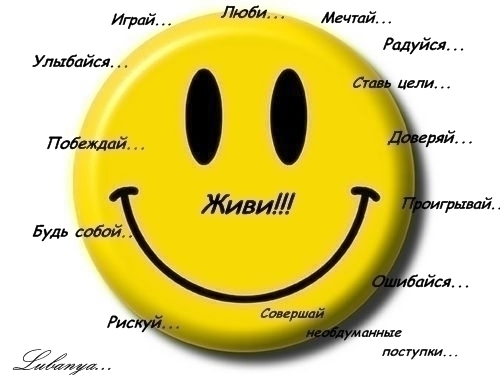 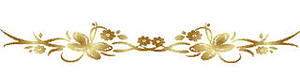 Как волшебница из сказки,            Осень кисть макает в краски.Что ни взмах, то полосаКрасит в золото леса. Птицы сникли, погрустнели,Солнца шар не раскалён,И в предчувствии метелейОпадает старый клен.Всюду листьев круговерть –И за это слава Богу!Бродит по лесу медведь,Ищет теплую берлогу.Спала летняя жара.Близок день похолоданья.Детям школьная пораПриготовила свиданье. 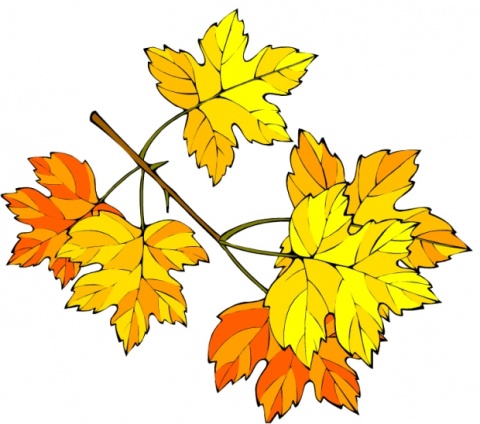 - Что такое школа?
- Как тебе ответить?
Это то, куда спешат
По утрам все дети.
Что за странный вопрос,
Если ты уже подрос?
Если семь, то в самый раз
Собираться в первый класс!- Что такое школа?
- Как тебе ответить?
Это то, где ты узнаешь
Обо всем на свете:
О таблице умноженья,
О глаголах и сложеньи,
Про планеты и моря,
То, что круглая земля!- Что такое школа?
- Как тебе ответить?
Перемены и звонки,
Булочки в буфете,
И отметки в дневнике,
И заданье на доске.
Все узнаешь и поймешь,
Если в школу ты придешь!Что такое школа - это детство, 
Розовое детство за плечами. 
Не забыть нам время, 
Где всегда мы были вместе, 
Рядом с домом и учителями.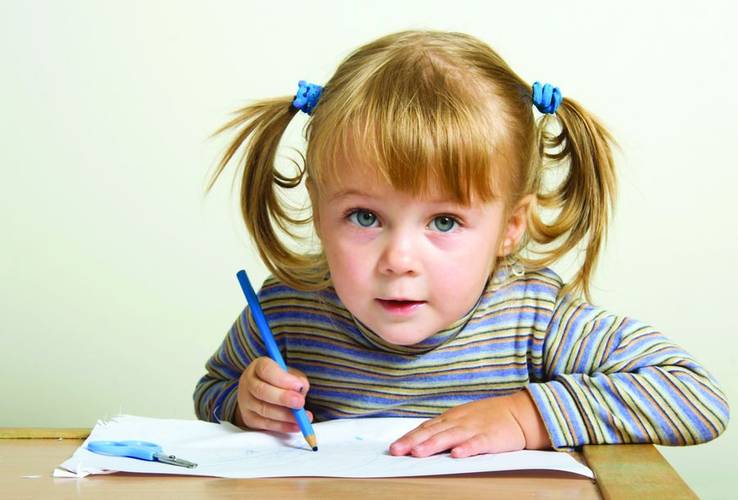 Говорят дети: 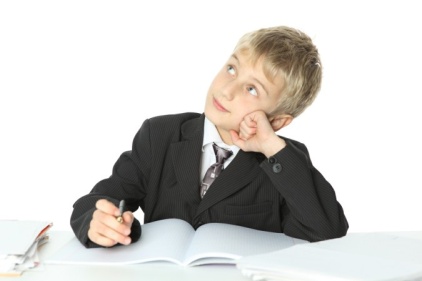 Школа - это словно маленький островок детства, затерянный в бескрайнем океане, и оттуда можно выбраться, только получив определённые знания.Школа - это то, что объединяет группу совершенно не знакомых людей и делает их чуть ли не родственниками, именно в школьные годы мы в первый раз влюбляемся... Школа - это самое запоминаемая пора из всей жизни. Вы поймете что это такое, когда пойдете в 11 класс и закончите его.  Поверьте мне, школа - это забавная пора в нашей жизни. Ребята в классе - это ваши братья и сестры, а классный учитель мама, а все остальные учителя родные тети. Не забывайте школу и наслаждайтесь школьными годами. Они так быстро пролетают. школа - второй дом учениковшкола это самое лучшее время! почему? спросите вы. потому что когда вы будете работать будете вспоминать как было хорошо в школе и в детстве!Школа -  это не только место где ты получаешь образование но и ищешь себя и свой путь!!!!! Школа - это те времена которые тебя чему-то учат. Первая любовь первая лучшая подруга. Первый учитель в 1-ом классе. До 4-ого класса. Мы его ни когда не забудем. Потом в 5-том классе у тебя другие учителя будут. И тебе будут не все нравятся учителя в 5-том классе. Пятый класс это... Просто там появляются новые предметы. Например История,  ну и ещё много новых предметов. И конечно ты обратно захочешь в 4 класс.школа - это то, место где ты делаешь свои первые самостоятельные шаги, где ты впервые знакомишься с такими чувствами как уверенность в себе, ответственность, стыд за невыполненное домашнее задание или несдержанное слово, учишься мобильности и изворотливости, проявляешь инициативу, заводишь друзей и неприятелей, а самое главное - ищешь себя, свой путь...   - это стены,
Может это Завуч и Директор?
Школа это здание и мы его наполним -
Добротой, заботой и любовью.
       Что такое школа - это дети.
       Школа это разные науки.
       Школа это дом для многих поколений,
       Всех кто плакал школу покидая.Что такое школа - это знания,
Классные часы, уроки, танцы.
Школу никогда мы не забываем,
С нею мы не сможем распрощаться
Школа, наша, лучшая ты.
Школа, наша, мир доброты.
Счастье знания здесь получать,
В спорте всех побеждать.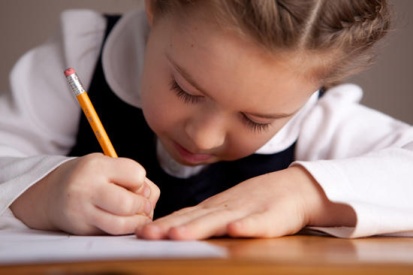 Именно сейчас - Радуйся.
Именно сейчас - Принимай.
Именно сейчас - Благодари.
Именно сейчас - Действуй.
         Именно сейчас – твори Добро.
Именно сейчас – Живи.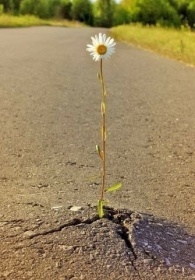 (Прояви силу характера, как этот цветочек)Суббота наступает,Школа двери открывает,Приглашает всех детей: Проходите поскорей!Это школа не простая,В ней учитель – Сам Христос.В нашей школе мы узнаем,Как решать любой вопрос.Если хочешь знать, кто звёздыПоместил на свод небес,Если хочешь знать, кто создалЗемлю, море, речку, лес, - 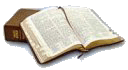 Школу нашу посещай,Книгу Библию читай.Если хочешь научитьсяКак с друзьями дружно жить,Как прощать и как мириться,Как игрушки поделить, -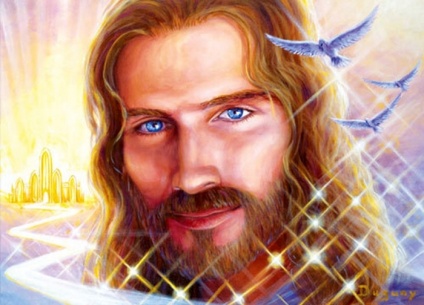 Школу нашу посещай,С нами Библию читай.Если хочешь научитьсяПеть, читать и рисовать,Всех любить, Христу молитьсяИ примером добрым стать – Школу нашу посещай.                                                    БУДЬ СОЛЬЮ!!!                                       ЧИТАЙ БИБЛИЮ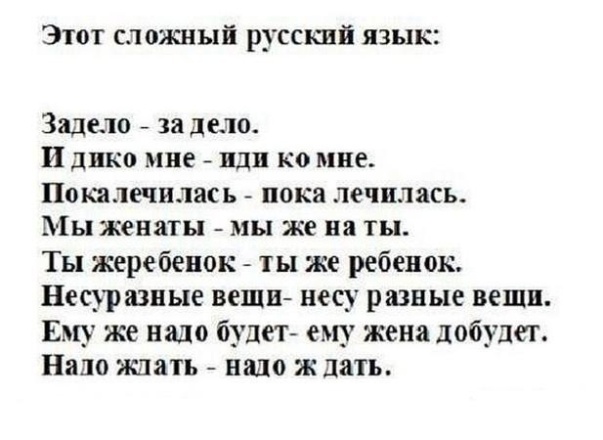 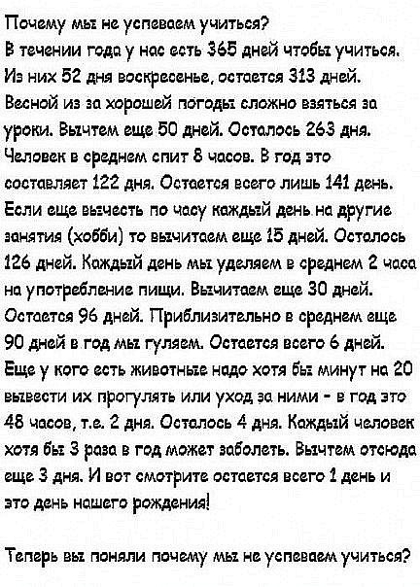 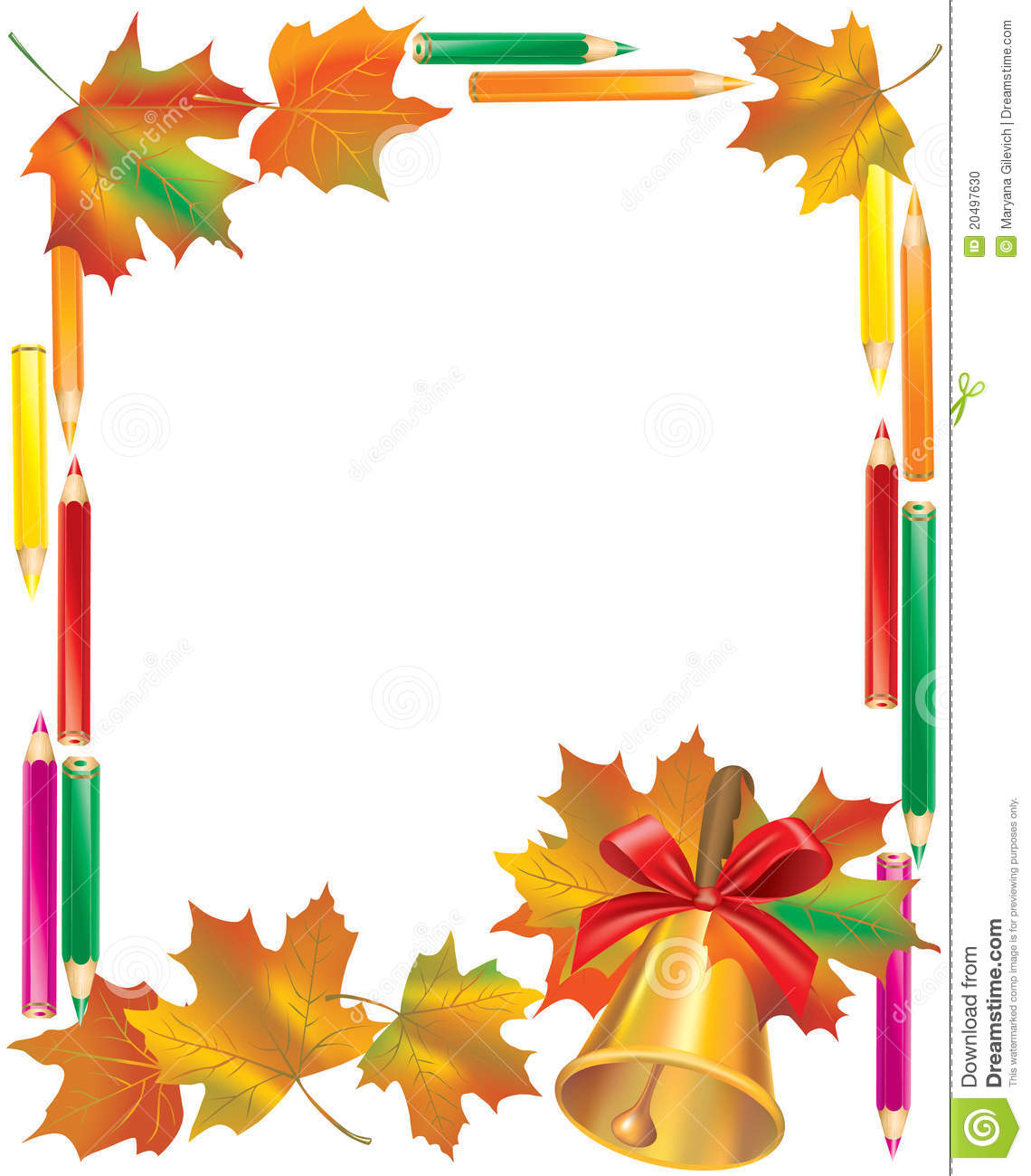 Вы – наши дети, наше счастье.Мы нежно, безусловно любим вас,Мы, как родители земные,Хотим вам дать такой наказ:Любите, дети, в жизни знанье,Ищите мудрости  Творца,Стремитесь к высшему познанью,И будет вам успех всегда!Не унывайте, когда трудно.Ведь Сам Спаситель нам сказал:«Я во все дни пребуду с вами».Он жизнь вам, дети, даровал.Не уходите от Иисуса,Не рвитесь к прелестям земным,Не причиняйте мамам горя,Несите радость ближним и родным.Учеба – это ведь не только школа.Учёба – это каждый жизни миг.Пройдут года, пройдут ненастья,Увидим славный Божий лик!